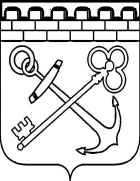 КОМИТЕТ ПО ПЕЧАТИ ЛЕНИНГРАДСКОЙ ОБЛАСТИП Р И К А Зот «  » ноября 2019 года                                                                                               № О внесении изменений в приказ Комитета по печати и связям 
с общественностью Ленинградской области от 11.03.2019 г. № 10 
«Об  утверждении Положения о конкурсной комиссии по проведению конкурсного отбора среди соискателей, претендующих на получение субсидий из областного бюджета Ленинградской области в целях финансового обеспечения затрат в связи с производством региональных периодических печатных изданий Ленинградской области в рамках государственной программы Ленинградской области «Устойчивое общественное развитие 
в Ленинградской области»В связи с вступлением в силу постановления Правительства Ленинградской области от 23.07.2019 № 344 «О внесении изменений в отдельные постановления Правительства Ленинградской области в связи с переименованием Комитета 
по печати и связям с общественностью Ленинградской области в Комитет по печати Ленинградской области и передачей его отдельных функций» приказываю внести следующие изменения:1. В пунктах 1.2 и 1.3 приказа Комитета по печати и связям 
с общественностью Ленинградской области от 11.03.2019 г. № 10 «Об утверждении Положения о конкурсной комиссии по проведению конкурсного отбора среди соискателей, претендующих на получение субсидий из областного бюджета Ленинградской области в целях финансового обеспечения затрат в связи 
с производством региональных периодических печатных изданий Ленинградской области в рамках государственной программы Ленинградской области «Устойчивое общественное развитие в Ленинградской области» слова «и связям 
с общественностью» исключить.2. Контроль за исполнением настоящего Приказа оставляю за собой.Председатель Комитета по печатиЛенинградской области                                                                      К.Н.Визирякин